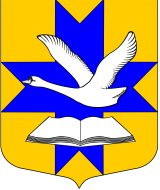 Администрация муниципального образованияБольшеколпанское сельское поселениеГатчинского муниципального районаЛенинградской областиПОСТАНОВЛЕНИЕот "18" августа  2014 г.						                      № 331В соответствии с Федеральным законом от 25 декабря 2008 г. № 273-ФЗ                          «О противодействии коррупции»,  Федеральным законом от 2 марта 2007 года N 25-ФЗ "О муниципальной службе в Российской Федерации" , Указом Президента Российской Федерации от 01 июля . № 821 (в редакции Указа Президента РФ от 02.04.2013 № 309) «О комиссиях по соблюдению требований к служебному поведению федеральных  государственных служащих и урегулированию конфликта интересов»,  областным  законом от 11 марта 2008 года N 14-оз "О правовом регулировании муниципальной службы в Ленинградской области",  Уставом МО Большеколпанское сельское поселение  Гатчинского муниципального района , с целью приведения муниципальных правовых актов в соответствие с действующим законодательством, администрация Большеколпанского сельского поселения 					ПОСТАНОВЛЯЕТ:1.Внести  в  постановление  администрации Большеколпанского сельского поселения от 15 мая 2014 года № 207«Об утверждении Положения о комиссии по соблюдению требований к служебному поведению муниципальных служащих  администрации МО  Большеколпанское сельское поселение  Гатчинского муниципального района  и урегулированию конфликта интересов» следующие изменения и дополнения : Глава II «Порядок образования комиссии» подпункт «б» пункта 2.3 изложить  в следующей редакции: «представитель (представители) научных организаций и образовательных учреждений среднего, высшего и дополнительного профессионального образования, деятельность которых связана с муниципальной службой».Глава III «Порядок работы комиссии» подпункт «б» пункта 3.4. изложить в следующей редакции:«б) поступившее в отдел кадровой работы и муниципальной службы администрации, в порядке, установленном действующим законодательством:
    обращение гражданина, замещавшего в администрации Большеколпанского сельского поселения должность  муниципальной  службы, включенную в перечень должностей, утвержденный нормативным правовым актом муниципального образования, о даче согласия на замещение должности в коммерческой или некоммерческой организации либо на выполнение работы на условиях гражданско-правового договора в коммерческой или некоммерческой организации, если отдельные функции по государственному управлению этой организацией входили в его должностные (служебные) обязанности, до истечения двух лет со дня увольнения с государственной службы;заявление муниципального служащего о невозможности по объективным причинам представить сведения о доходах, об имуществе и обязательствах имущественного характера своих супруги (супруга) и несовершеннолетних детей;»
пункт 3.4. дополнить подпунктом «д» следующего содержания :«поступившее в соответствии с частью 4 статьи 12 Федерального закона от 25 декабря 2008 г. N 273-ФЗ "О противодействии коррупции" в администрацию  уведомление коммерческой или некоммерческой организации о заключении с гражданином, замещавшим должность муниципальной службы в администрации Большеколпанского сельского поселения, трудового или гражданско-правового договора на выполнение работ (оказание услуг), при условии, что указанному гражданину комиссией ранее было отказано во вступлении в трудовые и гражданско-правовые отношения с указанной организацией или что вопрос о даче согласия такому гражданину на замещение им должности в коммерческой или некоммерческой организации либо на выполнение им работы на условиях гражданско-правового договора в коммерческой или некоммерческой организации комиссией не рассматривался» дополнить пунктом 3.5.1. следующего содержания :«Обращение, указанное в абзаце втором подпункта "б" пункта 3.4. настоящего Положения, подается гражданином, замещавшим должность муниципальной  службы в  администрации Большеколпанского сельского поселения, в отдел кадровой работы и муниципальной службы администрации. В обращении указываются: фамилия, имя, отчество гражданина, дата его рождения, адрес места жительства, замещаемые должности в течение последних двух лет до дня увольнения с муниципальной  службы, наименование, местонахождение коммерческой или некоммерческой организации, характер ее деятельности, должностные (служебные) обязанности, исполняемые гражданином во время замещения им должности муниципальной службы, функции по государственному управлению в отношении коммерческой или некоммерческой организации, вид договора (трудовой или гражданско-правовой), предполагаемый срок его действия, сумма оплаты за выполнение (оказание) по договору работ (услуг). В  отделе кадровой работы и муниципальной службы администрации осуществляется рассмотрение обращения, по результатам которого подготавливается мотивированное заключение по существу обращения с учетом требований статьи 12 Федерального закона от 25 декабря 2008 г. N 273-ФЗ "О противодействии коррупции". Обращение, заключение и другие материалы в течение двух рабочих дней со дня поступления обращения представляются председателю комиссии.дополнить пунктом 3.5.2. следующего содержания:«Обращение, указанное в абзаце втором подпункта "б" пункта 3.4 настоящего Положения, может быть подано муниципальным служащим, планирующим свое увольнение с муниципальной  службы, и подлежит рассмотрению комиссией в соответствии с настоящим Положением».дополнить пунктом 3.5.3. следующего содержания :« Уведомление, указанное в подпункте "д" пункта 3.4. настоящего Положения, рассматривается отделом кадровой работы и муниципальной службы администрации, которое осуществляет подготовку мотивированного заключения о соблюдении гражданином, замещавшим должность муниципальной  службы в администрации Большеколпанского сельского поселения, требований статьи 12 Федерального закона от 25 декабря 2008 г. N 273-ФЗ "О противодействии коррупции". Уведомление, заключение и другие материалы в течение десяти рабочих дней со дня поступления уведомления представляются председателю комиссии».подпункт «а» пункта 3.6 дополнить словами:«за исключением случаев, предусмотренных пунктами 3.6.1 и 3.6.2 настоящего Положения»дополнить пунктом 3.6.1. следующего содержания :«Заседание комиссии по рассмотрению заявления, указанного в абзаце третьем подпункта "б" пункта 3.4. настоящего Положения, как правило, проводится не позднее одного месяца со дня истечения срока, установленного для представления сведений о доходах, об имуществе и обязательствах имущественного характера».дополнить пунктом 3.6.2. следующего содержания :«Уведомление, указанное в подпункте "д" пункта 3.4 настоящего Положения, как правило, рассматривается на очередном (плановом) заседании комиссии».пункт 3.7. изложить в следующей редакции:«Заседание комиссии проводится в присутствии муниципального служащего, в отношении которого рассматривается вопрос о соблюдении требований к служебному поведению и (или) требований об урегулировании конфликта интересов, или гражданина, замещавшего должность муниципальной  службы в администрации Большеколпанского сельского поселения. При наличии письменной просьбы муниципального служащего или гражданина, замещавшего должность муниципальной  службы в  администрации Большеколпанского сельского поселения, о рассмотрении указанного вопроса без его участия заседание комиссии проводится в его отсутствие. В случае неявки на заседание комиссии муниципального служащего (его представителя) или гражданина, замещавшего должность муниципальной службы в администрации Большеколпанского сельского поселения (его представителя), при отсутствии письменной просьбы муниципального служащего или указанного гражданина о рассмотрении данного вопроса без его участия рассмотрение вопроса откладывается. В случае повторной неявки указанных лиц без уважительных причин комиссия может принять решение о рассмотрении данного вопроса в отсутствие муниципального служащего или гражданина, замещавшего должность муниципальной  службы в  администрации Большеколпанского сельского поселения».пункт 3.8. изложить в следующей редакции:«На заседании комиссии заслушиваются пояснения муниципального служащего или гражданина, замещавшего должность муниципальной  службы в администрации Большеколпанского сельского поселения (с их согласия), и иных лиц, рассматриваются материалы по существу вынесенных на данное заседание вопросов, а также дополнительные материалы». дополнить пунктом 3.11.1. следующего содержания:По итогам рассмотрения вопроса, указанного в абзаце втором подпункта "б" пункта 3.4 настоящего Положения, комиссия принимает одно из следующих решений:а) дать гражданину согласие на замещение должности в коммерческой или некоммерческой организации либо на выполнение работы на условиях гражданско-правового договора в коммерческой или некоммерческой организации, если отдельные функции по государственному управлению этой организацией входили в его должностные (служебные) обязанности;б) отказать гражданину в замещении должности в коммерческой или некоммерческой организации либо в выполнении работы на условиях гражданско-правового договора в коммерческой или некоммерческой организации, если отдельные функции по государственному управлению этой организацией входили в его должностные (служебные) обязанности, и мотивировать свой отказ.в пункте 3.12 слова « в абзаце втором подпункта «б»» заменить словами «в абзаце третьем подпункта «б»»дополнить пунктом 3.13.1. следующего содержания:«По итогам рассмотрения вопроса, указанного в подпункте "д" пункта 3.4. настоящего Положения, комиссия принимает в отношении гражданина, замещавшего должность муниципальной  службы в администрации Большеколпанского сельского поселения, одно из следующих решений:а) дать согласие на замещение им должности в коммерческой или некоммерческой организации либо на выполнение работы на условиях гражданско-правового договора в коммерческой или некоммерческой организации, если отдельные функции по государственному управлению этой организацией входили в его должностные (служебные) обязанности;б) установить, что замещение им на условиях трудового договора должности в коммерческой или некоммерческой организации и (или) выполнение в коммерческой или некоммерческой организации работ (оказание услуг) нарушают требования статьи 12 Федерального закона от 25 декабря 2008 г. N 273-ФЗ "О противодействии коррупции". В этом случае комиссия рекомендует главе администрации Большеколпанского сельского поселения проинформировать об указанных обстоятельствах органы прокуратуры и уведомившую организацию».дополнить пунктом 3.24.1. следующего содержания :«Выписка из решения комиссии, заверенная подписью секретаря комиссии и печатью администрации , вручается гражданину, замещавшему должность муниципальной  службы в администрации Большеколпанского сельского поселения, в отношении которого рассматривался вопрос, указанный в абзаце втором подпункта "б" пункта 3.4. настоящего Положения, под роспись или направляется заказным письмом с уведомлением по указанному им в обращении адресу не позднее одного рабочего дня, следующего за днем проведения соответствующего заседания комиссии»пункт 3.26. и пункт 3.27 считать утратившими силу.2 Настоящее постановление подлежит официальному опубликованию и размещению на официальном сайте муниципального образования Большеколпанское сельское поселение Гатчинского муниципального района Ленинградской области.       Глава администрации:                                                  М.В.БычининаИ.Л.Смык (881371) 61-252« О внесении изменений и дополнений в постановление администрации от 15 мая 2014 года № 207 «Об утверждении Положения о комиссии по соблюдению требований к служебному поведению муниципальных служащих  администрации МО  Большеколпанское сельское поселение  Гатчинского муниципального района  и урегулированию конфликта интересов»  